		Agreement		Concerning the Adoption of Harmonized Technical United Nations Regulations for Wheeled Vehicles, Equipment and Parts which can be Fitted and/or be Used on Wheeled Vehicles and the Conditions for Reciprocal Recognition of Approvals Granted on the Basis of these United Nations Regulations*(Revision 3, including the amendments which entered into force on 14 September 2017)_________		Addendum 127 – UN Regulation No. 128		Amendment 11Supplement 11 to the original version of the Regulation – Date of entry into force: 
22 June 2022		Uniform provisions concerning the approval of light emitting diode (LED) light sources for use in approved lamp units on power-driven vehicles and their trailersThis document is meant purely as documentation tool. The authentic and legal binding texts is: 	ECE/TRANS/WP.29/2021/88._________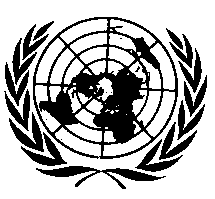 UNITED NATIONSAnnex 1, amend to read:"The sheets of the relevant LED light source category and the group in which this category is listed with restrictions on the use of this category shall apply as incorporated in Resolution R.E.5 or its subsequent revisions, applicable at the time of application for type approval of the LED light source; however, the sheets of LED replacement light sources are excluded from this Annex 1."E/ECE/324/Rev.2/Add.127/Amend.11−E/ECE/TRANS/505/Rev.2/Add.127/Amend.11E/ECE/324/Rev.2/Add.127/Amend.11−E/ECE/TRANS/505/Rev.2/Add.127/Amend.1119 September 2022